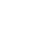 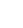 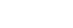 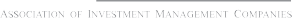 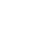 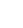 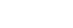 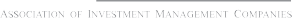 ข้อตกลงและเงื่อนไขของข้อมูลเปรียบเทียบผลการดำเนินงานแบบเปอร์เซ็นต์ไทล์(Disclaimer of Peer group Fund Performance)ผลการดำเนินงานในอดีตของกองทุน มิได้เป็นสิ่งยืนยันถึงผลการดำเนินงานในอนาคตผู้ลงทุนสามารถดูข้อมูลฉบับเต็มได้ที่ www.aimc.or.thผลการดำเนินงานของกองทุนที่การเปรียบเทียบแบ่งตามประเภทกองทุนรวมภายใต้ข้อกำหนดของสมาคมบริษัทจัดการลงทุน โดยกองทุนที่จะถูกเปรียบเทียบผลการดำเนินงานในแต่ละช่วงเวลากับกองทุนประเภทเดียวกันในระดับเปอร์เซ็นต์ไทล์ (Percentiles) ต่างๆ โดยแบ่งออกเป็น 5th Percentile	แสดงผลการดำเนินงานของกองทุนอันดับที่ 5 เปอร์เซ็นต์ไทล์ (Top 5% performance)25th Percentile	แสดงผลการดำเนินงานของกองทุนอันดับที่ 25 เปอร์เซ็นต์ไทล์ (Top 25% performance)50th Percentile	แสดงผลการดำเนินงานของกองทุนอันดับที่ 50 เปอร์เซ็นต์ไทล์ (Median performance)75th Percentile	แสดงผลการดำเนินงานของกองทุนอันดับที่ 75 เปอร์เซ็นต์ไทล์ (Bottom 25% performance)95th Percentile	แสดงผลการดำเนินงานของกองทุนอันดับที่ 95 เปอร์เซ็นต์ไทล์ (Bottom 5% performance)ผลตอบแทนที่มีอายุเกินหนึ่งปีนั้นมีการแสดงเป็นผลตอบแทนต่อปี เมื่อผู้ลงทุนทราบผลตอบแทนของกองทุนที่ลงทุน สามารถนำไปเปรียบเทียบกับเปอร์เซ็นต์ไทล์ตามตาราง จะทราบว่ากองทุนที่ลงทุนนั้นอยู่ในช่วงที่เท่าใดของประเภทกองทุนรวมนั้นAIMC CategoryPeer PercentileReturn (%)Return (%)Return (%)Return (%)Return (%)Return (%)Standard Deviation (%)Standard Deviation (%)Standard Deviation (%)Standard Deviation (%)Standard Deviation (%)Standard Deviation (%)AIMC CategoryPeer Percentile3M6M1Y3Y5Y10Y3M6M1Y3Y5Y10Y5th Percentile0.330.671.341.592.002.030.040.040.040.090.150.2225th Percentile0.310.611.201.481.901.970.050.050.050.100.160.22Money Market General50th Percentile0.280.551.101.401.781.830.050.050.050.110.170.2375th Percentile0.250.500.991.211.621.620.060.060.050.120.180.2495th Percentile0.180.350.711.091.520.770.090.080.070.130.192.905th Percentile0.320.631.241.451.811.870.040.040.030.070.150.2225th Percentile0.280.561.101.351.681.820.040.050.040.080.160.22Money Market Government50th Percentile0.260.531.021.241.651.790.050.050.050.090.170.2375th Percentile0.250.510.981.201.611.750.050.050.050.090.180.2395th Percentile0.230.450.780.901.521.700.060.060.050.110.180.255th Percentile0.480.931.792.292.752.660.040.040.040.100.160.2025th Percentile0.420.791.481.852.232.190.050.050.050.120.180.24Short Term General Bond50th Percentile0.370.731.381.722.112.060.060.070.070.140.200.3075th Percentile0.310.631.251.621.971.880.090.090.100.200.240.4595th Percentile0.250.490.961.221.601.770.180.150.130.340.440.825th Percentile0.510.951.721.662.211.730.040.040.030.090.160.2225th Percentile0.420.831.591.541.931.570.050.050.040.100.200.25Short Term Government Bond50th Percentile0.310.571.271.171.651.370.070.080.070.120.230.2875th Percentile0.240.390.750.951.481.340.110.130.120.170.270.2895th Percentile0.160.260.520.741.231.320.300.250.210.250.350.285th Percentile0.631.252.332.973.343.220.150.190.220.410.440.5425th Percentile0.540.981.702.612.952.620.230.280.330.570.610.93Mid Term General Bond50th Percentile0.460.871.502.282.702.430.280.330.420.660.711.1075th Percentile0.410.781.332.022.472.200.340.410.510.800.821.4895th Percentile0.310.590.931.642.091.850.430.590.640.951.052.485th Percentile1.994.316.534.594.534.891.441.482.222.412.393.3825th Percentile1.662.592.012.973.994.621.782.012.943.413.074.23Global Bond Discretionary F/X Hedge or Unhedged50th Percentile0.921.891.51-0.703.154.272.032.253.694.145.665.2975th Percentile0.360.29-0.75-1.882.483.922.863.094.275.425.726.3595th Percentile-2.39-4.41-4.55-4.10-0.233.645.575.697.336.256.437.205th Percentile0.921.976.053.884.284.650.530.610.840.620.790.5825th Percentile0.671.594.653.233.954.011.001.171.851.641.751.55Conservative Allocation50th Percentile0.491.243.112.493.663.611.181.432.101.792.292.6575th Percentile0.350.672.811.933.412.981.601.852.452.012.893.8695th Percentile0.220.371.231.292.081.812.382.513.522.343.565.075th Percentile2.184.8910.195.707.709.081.662.253.503.373.917.9825th Percentile1.413.737.464.806.288.142.613.014.704.546.2011.18Moderate Allocation50th Percentile0.912.205.352.665.847.443.584.076.755.727.4312.6375th Percentile0.571.353.901.984.746.384.285.088.156.748.5514.4795th Percentile0.220.772.701.533.674.485.325.578.807.319.9915.39AIMC CategoryPeer PercentileReturn (%)Return (%)Return (%)Return (%)Return (%)Return (%)Standard Deviation (%)Standard Deviation (%)Standard Deviation (%)Standard Deviation (%)Standard Deviation (%)Standard Deviation (%)AIMC CategoryPeer Percentile3M6M1Y3Y5Y10Y3M6M1Y3Y5Y10Y5th Percentile3.278.6416.0910.1310.5911.521.761.883.515.136.1515.8125th Percentile1.833.3810.635.269.5910.483.794.557.428.8311.6818.01Aggressive Allocation50th Percentile0.911.897.253.567.279.605.796.4310.789.6112.7618.9975th Percentile0.170.775.252.586.498.756.587.5612.2710.2813.8220.5095th Percentile-1.94-3.040.621.044.066.629.659.6414.4012.4415.3022.005th Percentile5.147.7510.942.866.522.613.003.184.185.346.389.8925th Percentile2.796.488.201.484.822.113.723.954.796.676.5212.56Foreign Investment Allocation50th Percentile2.045.576.61-0.724.170.634.824.205.226.947.0013.9875th Percentile0.643.424.24-1.443.26-0.695.164.675.478.898.4414.4995th Percentile-1.18-0.37-3.10-2.452.11-0.829.099.369.839.419.6714.985th Percentile3.7010.1019.969.3612.2213.335.365.909.258.2011.4517.1225th Percentile2.655.5513.316.8810.5012.495.956.6811.689.2112.4919.14Equity General50th Percentile1.752.679.935.768.7510.836.567.4112.389.8613.3620.1575th Percentile0.301.587.263.167.329.818.058.4313.3510.6714.4320.6995th Percentile-1.97-1.193.921.314.667.0410.2410.5815.9113.5515.7322.075th Percentile3.088.0913.356.8010.7511.935.786.9911.969.2711.9420.8325th Percentile2.635.8811.895.028.3510.595.997.0812.309.8212.1021.30Equity Large Cap50th Percentile2.305.0610.584.437.4510.106.117.3312.4710.1012.3321.7075th Percentile1.684.069.414.006.849.766.317.5912.7211.0112.9821.9495th Percentile1.122.477.941.135.779.136.768.0112.9411.3814.2522.145th Percentile4.3211.6227.2910.428.447.9413.9111.0625th Percentile1.257.9922.769.6610.209.6115.6111.83Equity Small - Mid Cap50th Percentile0.881.3112.428.7011.4611.1516.9512.7975th Percentile-0.130.9612.097.7512.2411.4717.2513.7495th Percentile-3.69-0.9611.016.9813.5218.0422.5714.515th Percentile3.437.7512.394.527.8510.275.487.2112.1010.9411.9721.6425th Percentile2.436.6111.434.207.6710.245.917.3312.2511.0412.0721.65SET 50 Index Fund50th Percentile2.326.4211.153.867.3110.065.957.3412.2811.2112.1721.7375th Percentile2.246.1910.603.486.949.685.977.3612.3211.2812.2721.7695th Percentile2.195.9710.503.186.679.655.978.3315.5111.3212.3221.775th Percentile1.6111.0624.266.554.971.616.6811.1014.3616.9915.006.6825th Percentile1.399.8221.716.324.421.398.5611.1514.3717.3515.018.56Energy50th Percentile1.328.0321.615.843.741.328.7011.2814.5117.5115.018.7075th Percentile1.217.7420.375.343.561.219.2311.3715.2017.5615.149.2395th Percentile-0.377.2720.265.083.42-0.3713.2612.8416.4617.6515.2513.265th Percentile6.7616.4015.45-3.191.027.337.629.358.1810.4325th Percentile5.6411.8810.88-4.03-0.997.467.849.648.5811.16ASEAN Equity50th Percentile3.884.476.20-5.07-3.498.238.2310.829.0812.0875th Percentile2.653.18-0.12-6.11-6.009.779.2911.119.5813.0095th Percentile1.35-0.22-7.96-6.94-8.0110.579.6611.209.9813.73AIMC CategoryPeer PercentileReturn (%)Return (%)Return (%)Return (%)Return (%)Return (%)Standard Deviation (%)Standard Deviation (%)Standard Deviation (%)Standard Deviation (%)Standard Deviation (%)Standard Deviation (%)AIMC CategoryPeer Percentile3M6M1Y3Y5Y10Y3M6M1Y3Y5Y10Y5th Percentile10.2217.6427.358.8811.723.617.467.2910.3410.6210.5717.3725th Percentile7.5716.0921.636.719.713.618.328.1610.4512.0810.9417.37Asia Pacific Ex Japan50th Percentile7.1312.2218.114.277.063.619.079.3811.6113.6513.1417.3775th Percentile6.2010.0413.811.145.453.6110.0810.4013.5415.6213.9817.3795th Percentile3.645.747.20-0.194.153.6112.4211.6017.0416.3315.3417.375th Percentile10.6313.4326.9214.2210.368.838.9811.0415.1613.0725th Percentile7.6912.2424.846.565.9810.2810.2911.8320.1116.80Greater China Equity50th Percentile3.626.2719.693.294.6911.0710.9913.3521.5219.4375th Percentile1.241.5815.322.574.1312.5712.4314.9122.8720.1295th Percentile-0.09-2.306.261.323.4612.8012.7215.4026.9424.875th Percentile12.1219.3620.718.6312.53-1.287.297.2611.6711.9111.0219.2425th Percentile10.1118.1417.275.9011.47-1.507.888.1913.2112.3411.7419.31European Equity50th Percentile9.3117.4110.743.5210.14-1.779.638.8914.6413.1112.6419.4075th Percentile7.8015.419.81-0.308.80-2.0410.6210.4515.5913.5413.5419.4895th Percentile6.3512.976.76-1.647.74-2.2512.6111.7917.1215.2014.2519.555th Percentile8.9116.0328.073.075.16-0.129.699.0011.6310.9810.8219.7525th Percentile6.3814.4222.801.634.03-0.1210.8010.2712.8413.0312.3419.75Global Emerging Market50th Percentile4.4411.7017.030.883.37-0.1213.1412.2413.8315.2414.3519.7575th Percentile3.089.8914.12-3.671.58-0.1214.7113.7216.2717.7717.0619.7595th Percentile-1.085.8211.59-6.63-4.28-0.1226.8823.2125.2522.6019.6319.755th Percentile11.5119.6822.066.4113.413.295.866.128.099.298.5214.8725th Percentile6.7111.6412.284.1410.031.936.426.879.159.969.0615.31Global Equity50th Percentile4.399.249.822.637.931.597.737.9410.1511.0610.4117.2275th Percentile2.757.227.60-1.912.281.248.738.8212.3713.1713.7517.8095th Percentile-5.95-2.59-3.55-12.89-8.92-0.9314.9616.0820.3730.3828.1721.095th Percentile2.3210.635.4611.3019.057.099.0911.5216.5314.7625th Percentile2.139.304.889.8217.898.4110.3313.2016.6014.88Health Care50th Percentile0.238.982.657.9616.4410.2611.4414.6416.6715.0375th Percentile-0.654.96-0.176.1014.9910.3711.8515.0016.7515.1895th Percentile-0.864.59-2.834.6113.8310.4412.0215.3116.8215.315th Percentile11.9323.2625.5311.4215.3210.7510.7712.4715.3716.0425th Percentile11.2321.8824.7211.1715.0512.5511.7913.3115.5716.74India Equity50th Percentile10.8920.0618.1310.8714.7112.8512.3614.6615.8217.6175th Percentile9.2517.4015.6410.5614.3713.1313.1215.4116.0718.4895th Percentile7.4715.5210.2810.3114.0916.5714.9016.0416.2719.185th Percentile9.5415.7516.1217.509.40-0.829.008.7413.5012.1920.1321.2225th Percentile3.487.5514.6711.209.40-0.8211.1311.3115.6213.0620.1321.22Japan Equity50th Percentile3.156.6813.069.159.40-0.8211.5911.9917.3415.5220.1321.2275th Percentile1.254.8711.367.589.40-0.8211.9712.4217.9916.0620.1321.2295th Percentile-3.063.634.504.689.40-0.8214.8416.8021.6418.3120.1321.22AIMC CategoryPeer PercentileReturn (%)Return (%)Return (%)Return (%)Return (%)Return (%)Standard Deviation (%)Standard Deviation (%)Standard Deviation (%)Standard Deviation (%)Standard Deviation (%)Standard Deviation (%)AIMC CategoryPeer Percentile3M6M1Y3Y5Y	10Y5Y	10Y3M6M1Y3Y5Y	10Y5Y	10Y5th Percentile5.9014.2919.4513.6813.917.377.249.2410.169.8525th Percentile1.979.4615.379.0313.347.687.429.4610.339.98US Equity50th Percentile0.677.0612.918.6712.328.668.2610.1010.6210.3775th Percentile-1.434.2511.058.1710.779.849.5311.2212.2110.7295th Percentile-2.87-0.236.053.523.9312.6712.6914.9313.4112.745th Percentile6.2012.183.555.877.414.915.459.309.8610.9725th Percentile3.797.501.524.277.206.677.4911.1211.1011.05Fund of Property Fund - Foreign50th Percentile0.866.430.413.606.938.219.1011.3611.6611.1475th Percentile-0.821.58-1.173.076.669.9010.5815.2712.4011.2395th Percentile-3.35-0.98-7.731.816.4410.4811.2217.2914.0911.305th Percentile2.434.469.1112.679.743.544.075.757.228.6325th Percentile0.731.707.419.669.693.544.225.797.228.68Fund of Property Fund - Mixed50th Percentile0.711.597.309.229.603.944.296.077.548.7475th Percentile-1.56-2.033.319.089.524.084.566.137.758.7995th Percentile-2.47-3.011.618.729.494.224.646.488.028.795th Percentile-0.372.081.1811.1010.723.784.186.906.198.3025th Percentile-2.93-4.10-0.5510.3710.314.364.317.116.428.57Fund of Property Fund - Thai50th Percentile-3.83-5.81-1.259.489.795.215.107.167.098.9175th Percentile-4.97-6.36-2.166.869.285.705.337.588.049.2595th Percentile-6.13-7.03-3.515.778.866.817.148.058.799.525th Percentile5.425.0514.3120.5618.401.685.985.769.565.187.9224.8825th Percentile2.863.787.1310.029.151.689.7111.1612.037.639.6724.88Free Hold50th Percentile-0.49-0.07-0.254.895.221.6812.8213.4715.5811.1515.5324.8875th Percentile-4.58-5.62-7.38-5.15-0.361.6822.3622.6925.2315.4322.0024.8895th Percentile-11.78-19.62-28.46-15.78-6.031.6851.9438.5833.7151.6763.4524.885th Percentile5.1112.0027.6318.7219.9517.478.057.718.086.649.5113.2425th Percentile0.880.857.5115.2111.7915.3211.0611.9412.249.6611.6213.88Mixed (between free and lease hold)50th Percentile-1.96-1.661.538.879.787.5114.3613.9214.7111.3914.7516.0375th Percentile-7.64-8.63-6.245.54-0.513.3617.0416.8517.7818.5918.6918.0395th Percentile-12.50-18.16-17.94-9.23-14.27-8.1230.9730.6725.5523.3322.4921.765th Percentile-7.77-7.17-8.29-33.45-18.7518.3817.9621.4323.5221.0125th Percentile-10.79-8.34-9.89-33.90-19.2322.6521.6028.3528.0324.22Commodities Energy50th Percentile-11.44-9.64-11.55-34.18-19.3322.8621.8228.6328.3524.3775th Percentile-13.31-12.23-13.95-34.36-19.6523.3822.0628.8728.4824.5995th Percentile-14.12-12.51-17.65-34.87-21.6128.1125.3931.7729.2824.945th Percentile0.625.363.090.59-3.635.259.039.2411.3312.7014.4417.3225th Percentile0.384.972.340.00-3.955.259.529.5111.8313.1314.8417.32Commodities Precious Metals50th Percentile0.124.551.62-0.27-4.365.259.9510.3112.4013.9815.6117.3275th Percentile-1.581.75-1.53-0.70-4.585.2510.4310.7912.7914.4016.0517.3295th Percentile-1.860.74-2.11-1.17-4.885.2510.6210.9813.0314.6416.3317.32AIMC CategoryPeer PercentileReturn (%)Return (%)Return (%)Return (%)Return (%)Return (%)Standard Deviation (%)Standard Deviation (%)Standard Deviation (%)Standard Deviation (%)Standard Deviation (%)Standard Deviation (%)AIMC CategoryPeer Percentile3M6M1Y3Y5Y10Y3M6M1Y3Y5Y10Y5th Percentile2.215.5411.082.951.421.353.285.7825th Percentile1.895.4611.032.921.711.803.285.79High Yield50th Percentile1.284.7410.882.893.633.173.305.8075th Percentile1.234.358.642.863.663.183.335.8195th Percentile-0.032.667.442.834.403.965.275.825th Percentile3.409.2113.638.3610.9712.974.525.238.616.748.6514.7525th Percentile2.255.4411.095.608.8610.915.826.5110.438.9311.8417.40LTF50th Percentile1.513.209.134.027.349.916.457.2512.219.8012.8119.5675th Percentile0.531.387.332.196.317.777.978.1412.7310.6013.5920.8495th Percentile-2.09-1.143.901.464.266.2410.399.9413.9411.5314.8921.75